ДО ДИРЕКТОРАНа ОУ ,,ХР.БОТЕВ”кв.Долно Езеровогр.БургасДОКЛАДот Теодора Бобчева-Ивановастарши учител по технологии и предприемачествоОтносно:  проведените часове през учебната 2019/2020гс групата   „Технологии“включена в проект „Занимания по интересиОсновна цел на занятията са  учениците да обогатят знанията и уменията си в областта на практическите дейностиI. Цели и очаквани резултати:Основна цел на занятията са  учениците да обогатят знанията и уменията си в областта напрактическите дейности.Да развитият въображението си. Да затвърдят знанията си от часовете по технологии и предприемачество като осъществяват различни технологични операции при обработка на материалио.Оформяне на естетически вкус ,предприемаческа култура, творчество .Затвърждаване на здравословни кулинарни навици .Развиване на екологично поведение    .II Групата се състои от  13 ученика  от 4,5 и 6 клас.Занятията се проведоха от 10.10.2019г.до 30.06.2020г. в рамките на  32 часа.III Дейности:-Учениците изработиха макети на помещения,с което се научиха правилно да подреждат определено пространство и се запознаха с особеностите на интериорният дизайн.-Изработиха предмети от текстил ,дървесина и др.материали , като затвърдиха уменията си за работа с тях и с необходимите инструменти.-Постарахме се да изградим екологично мислене и поведение,като се изработиха предмети от отпадъчни материали .-В часовете ,които бяха предвидени за кулинарство,се научиха на правилата за подреждане на маса и съответния етикет за добро поведение.Приготвяха ястя с удоволствие .В тази връзка, а и с повишаване на предприемаческата им култура,посетихме сладкарски цех.-Изработиха картини с различни техники .	 .Постигнати  резултати: -Учениците с интерес посещаваха часовете- Значително  се разви потенциала им за практически занимания, разгърнати са заложбите и способностите им в избраните от тях области; -Учениците се мотивираха  за работа,виждайки крайните резултати30.06.2020г.                                                                                  изготвил:Т.Бобчева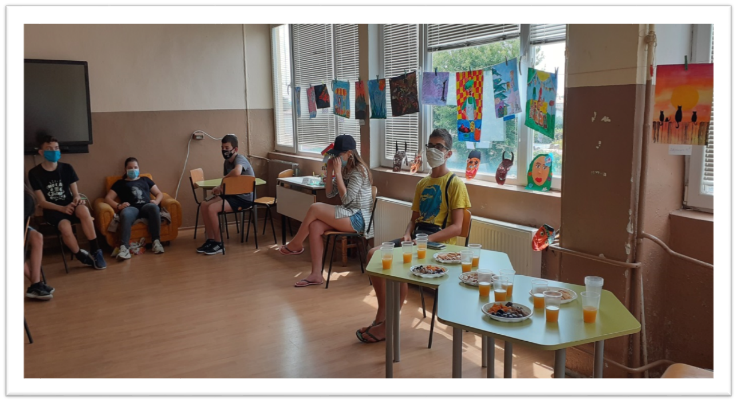 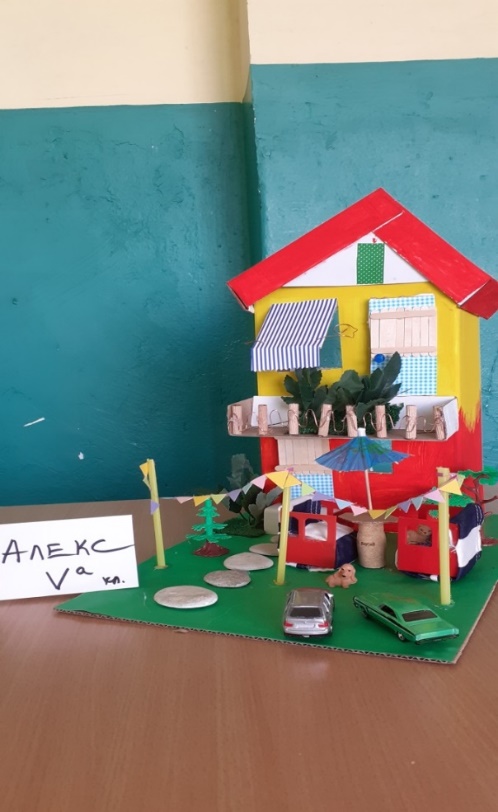 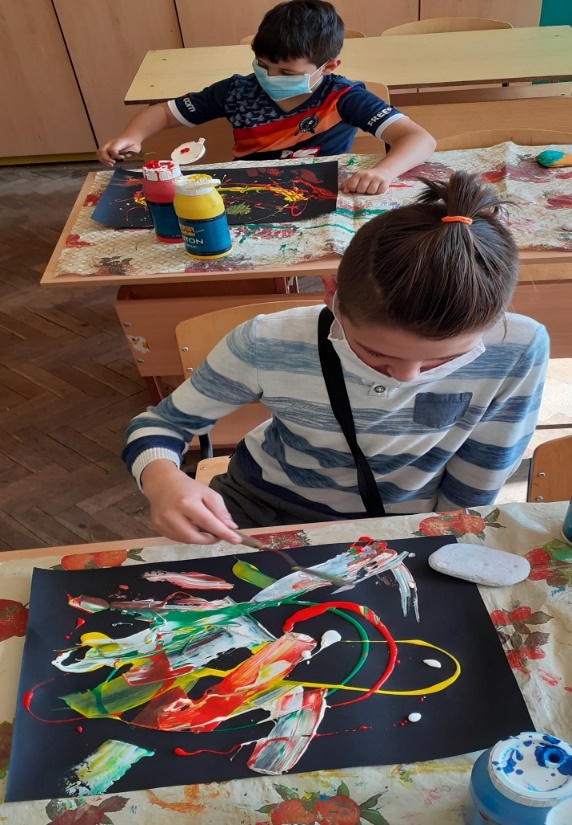 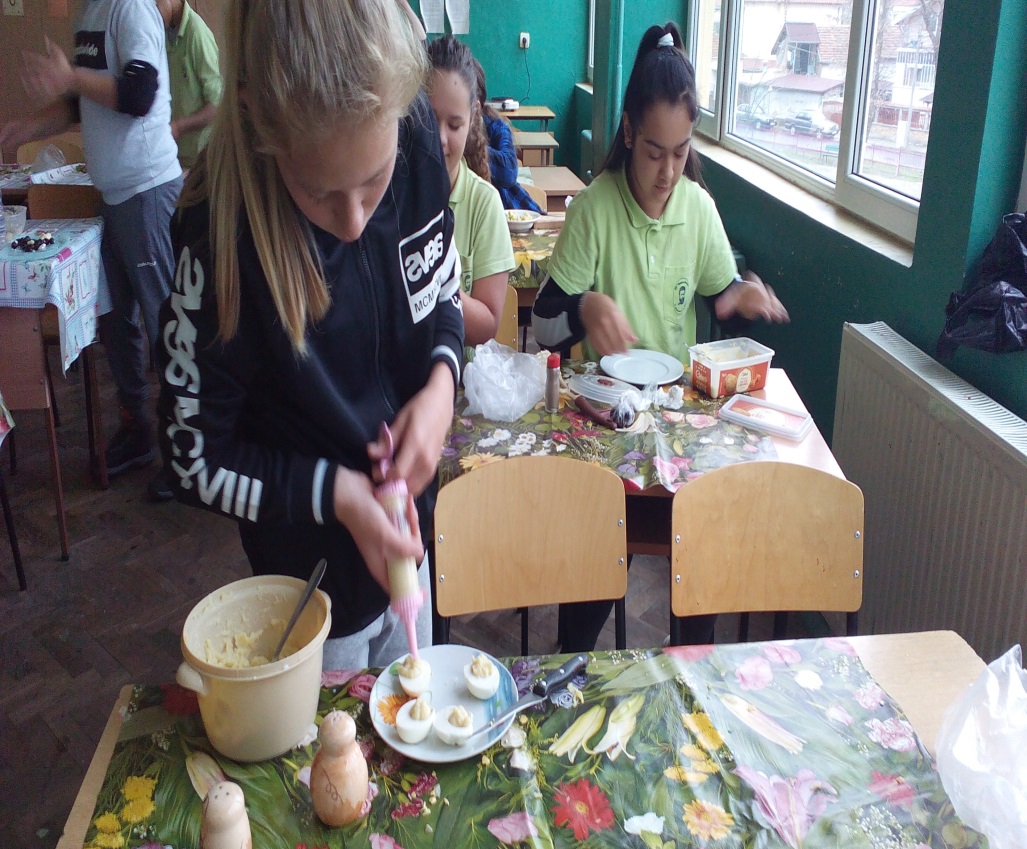 